Приложение к постановлению администрациигорода Мурманска     от                  №Карта-схема границ прилегающей территории1. Местоположение прилегающей территории (адресные ориентиры): город Мурманск, Ленинский административный округ, проспект               Героев-североморцев, в районе дома 89.2. Кадастровый номер объекта (при наличии), по отношению к которому устанавливается прилегающая территория: 51:20:0003184:21.3. Площадь прилегающей территории: 1513 кв. м.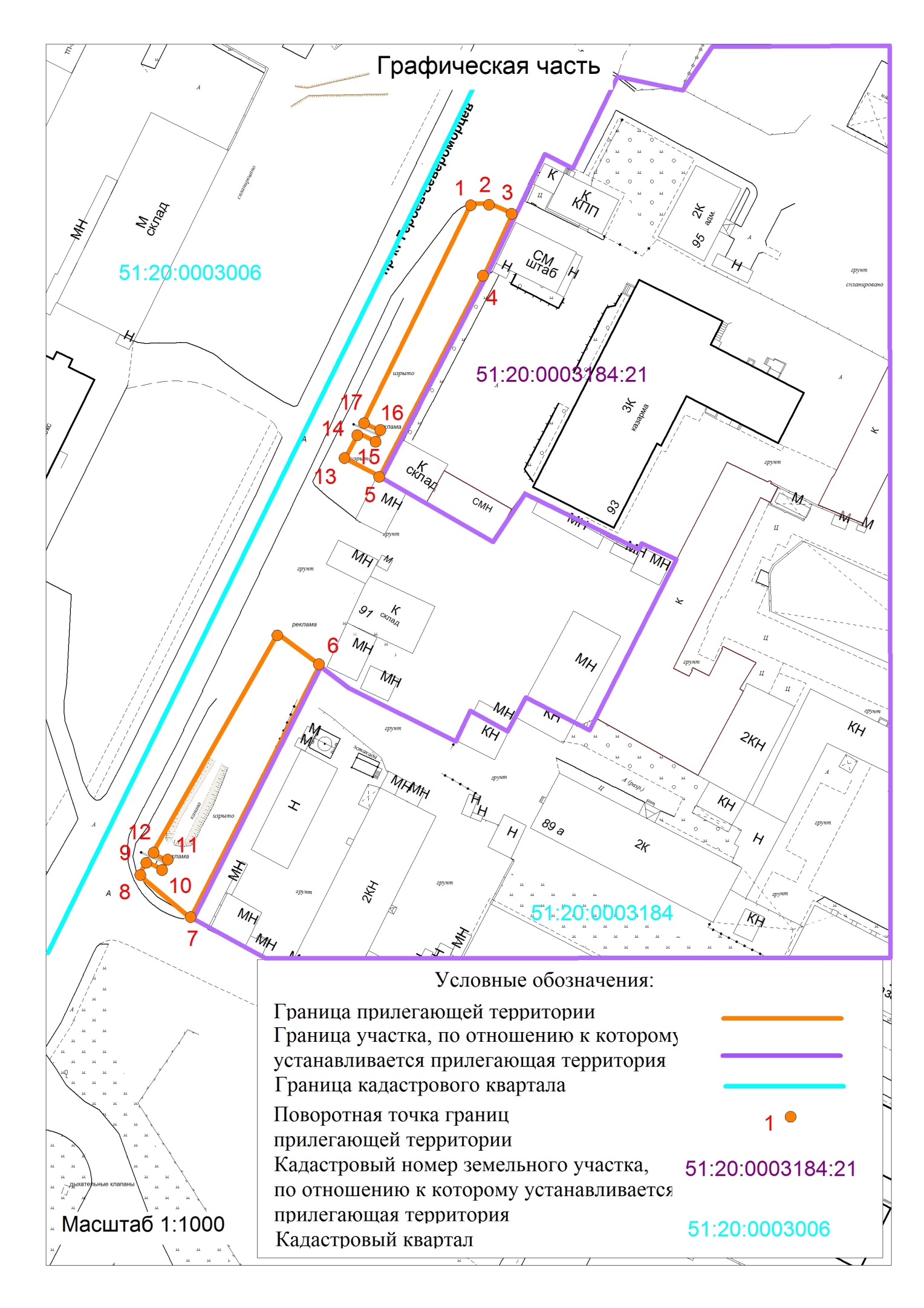 